«В нас одна Батьківщина –наша рідна Вкраїна»(виховна година)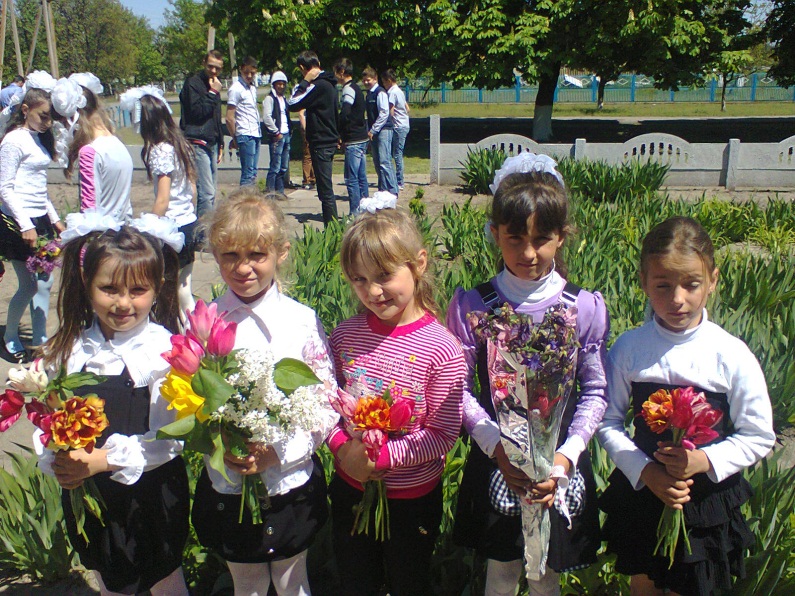 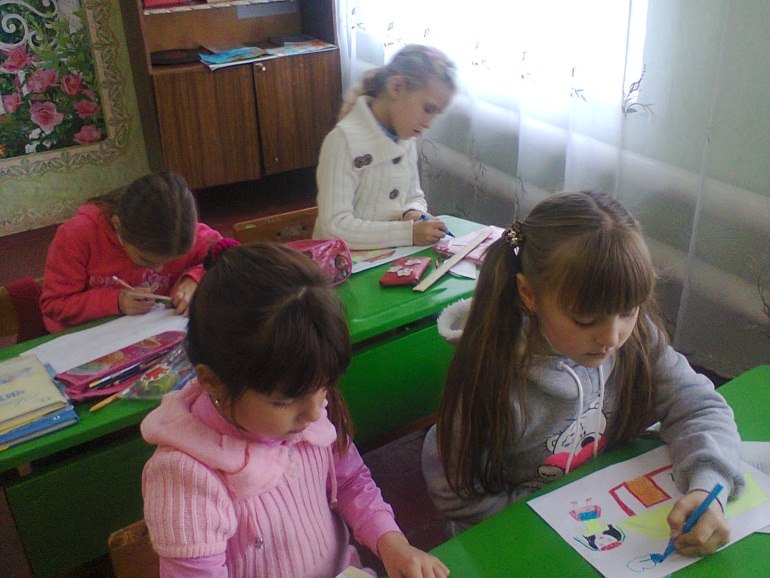        Виховна година                        «Мій сонячний дім – моя Україна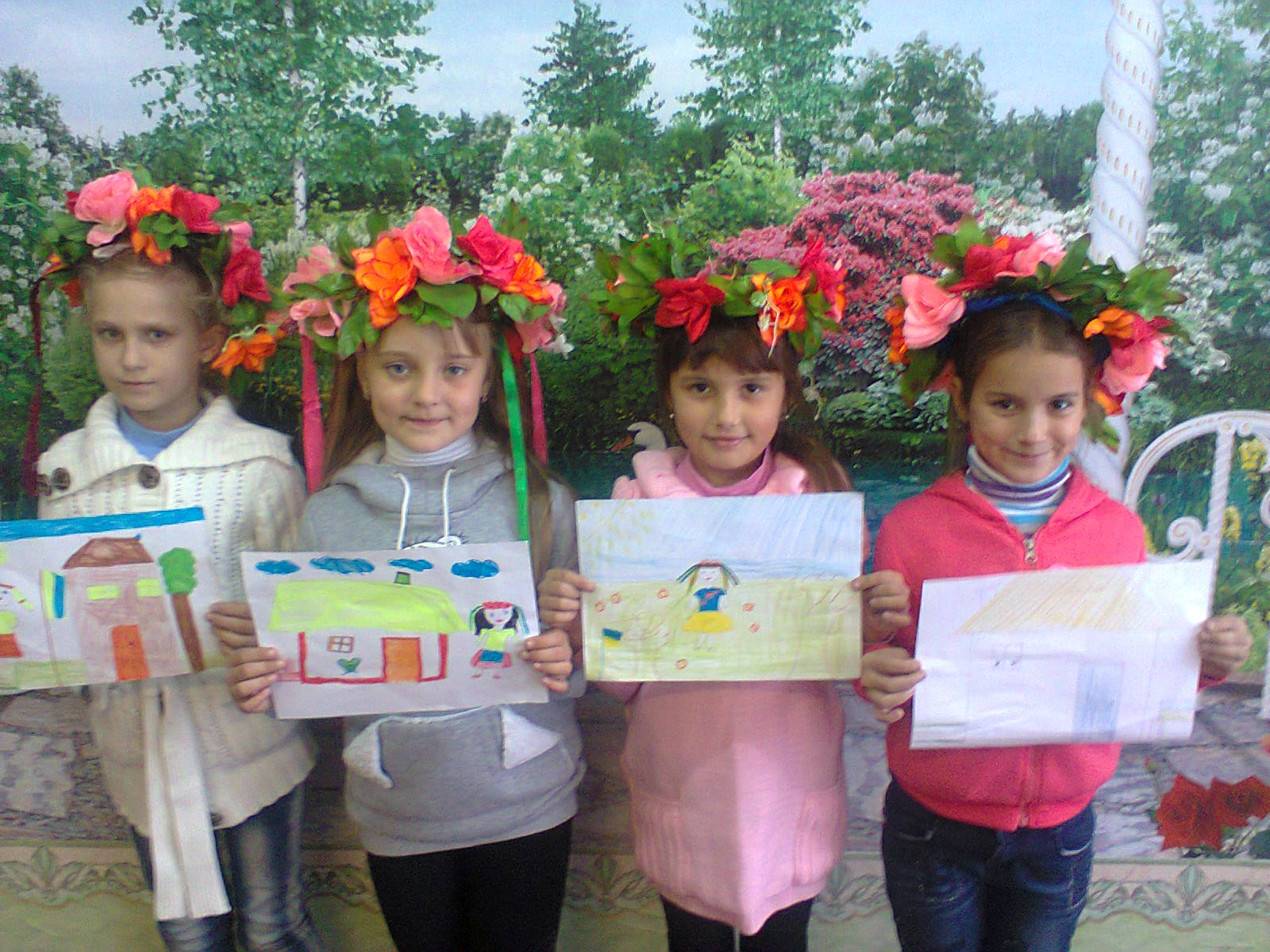                      Урок патріотизму «Мій рідний край –краплиночка на карті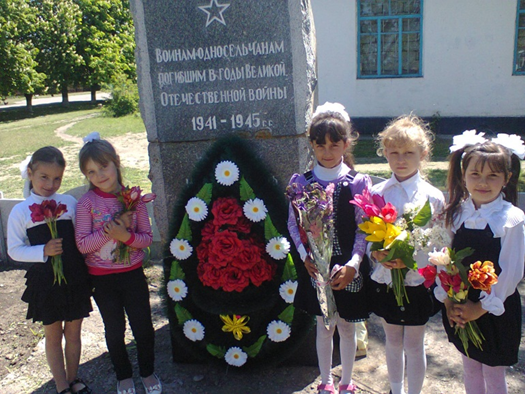             Екскурсія  рідними краєвидами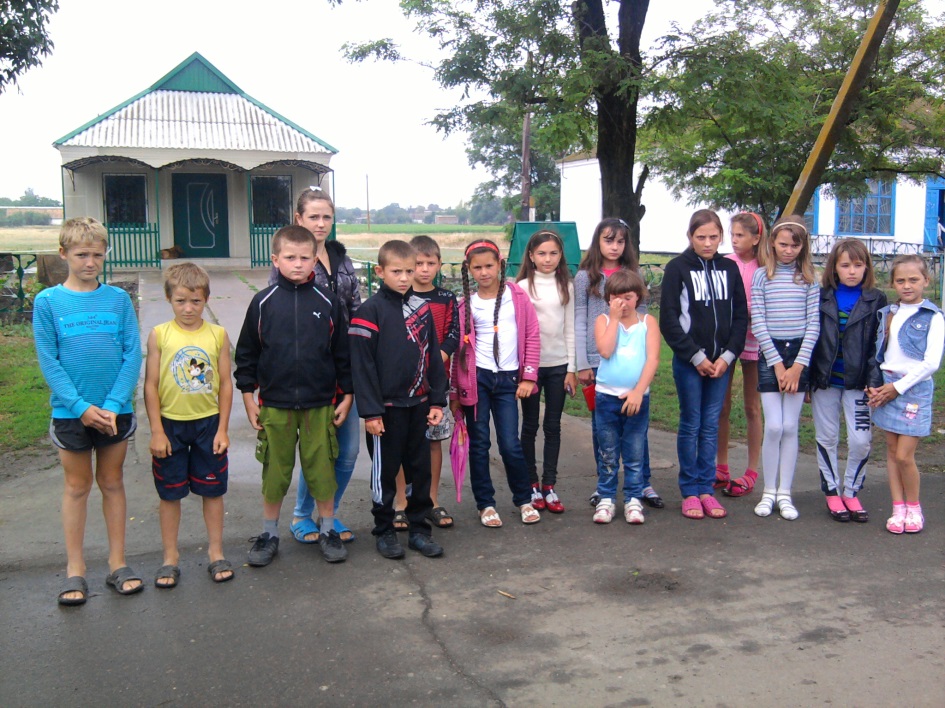 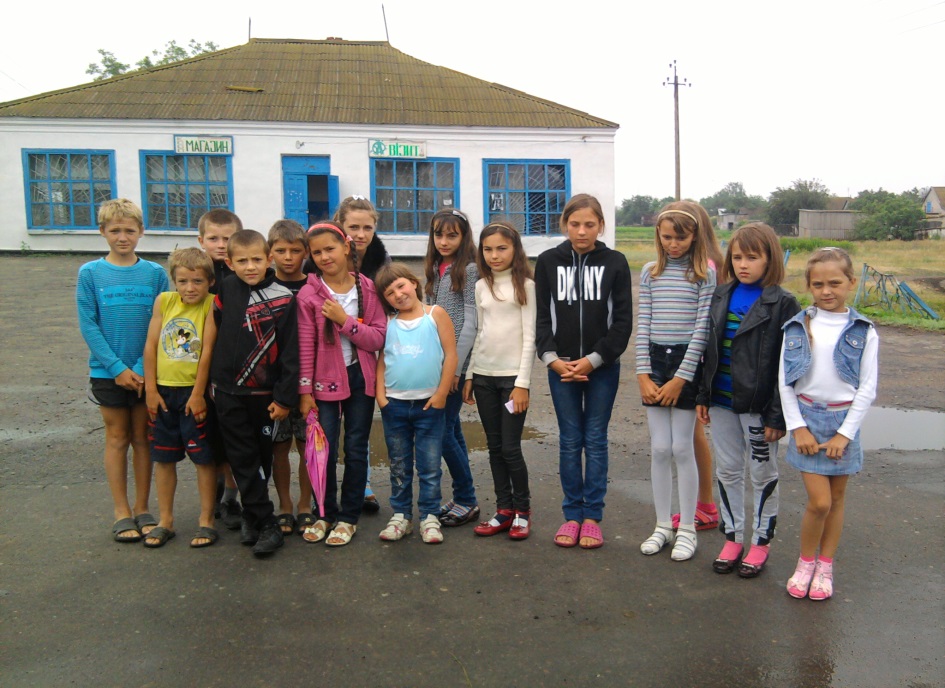 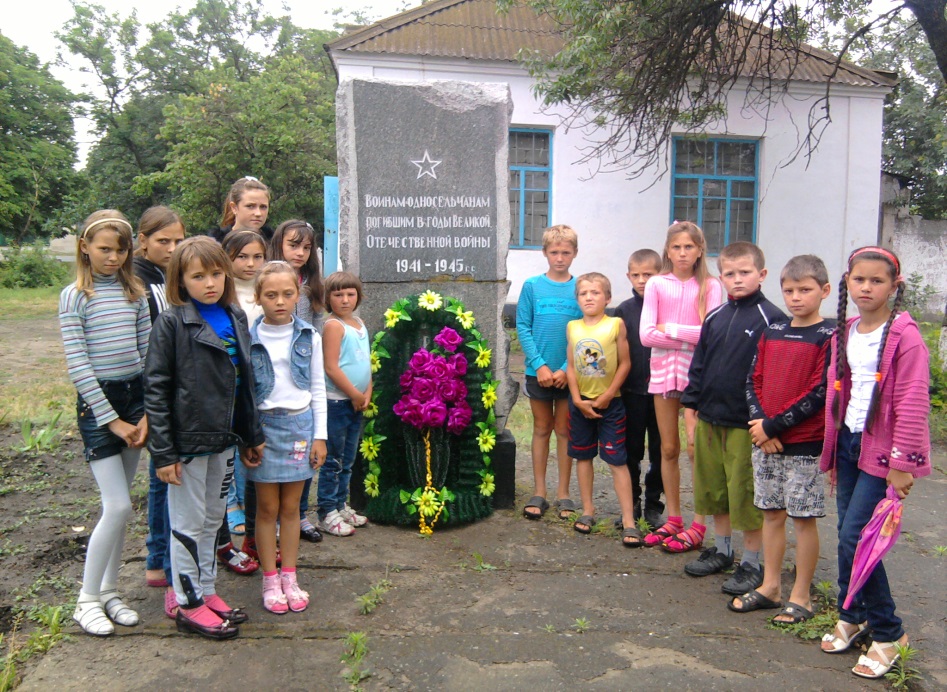    Екскурсія до шкільного музею      « Побут нашого народу»